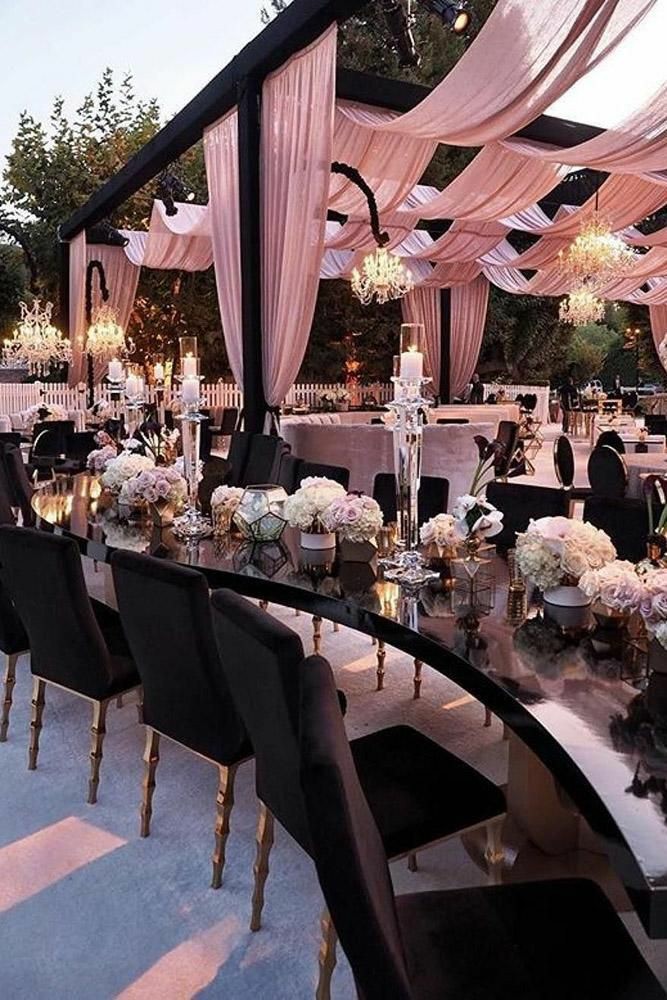 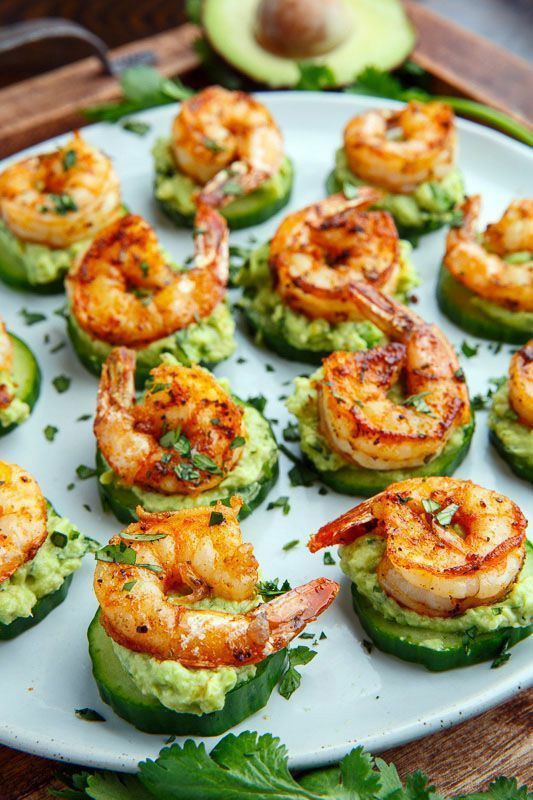 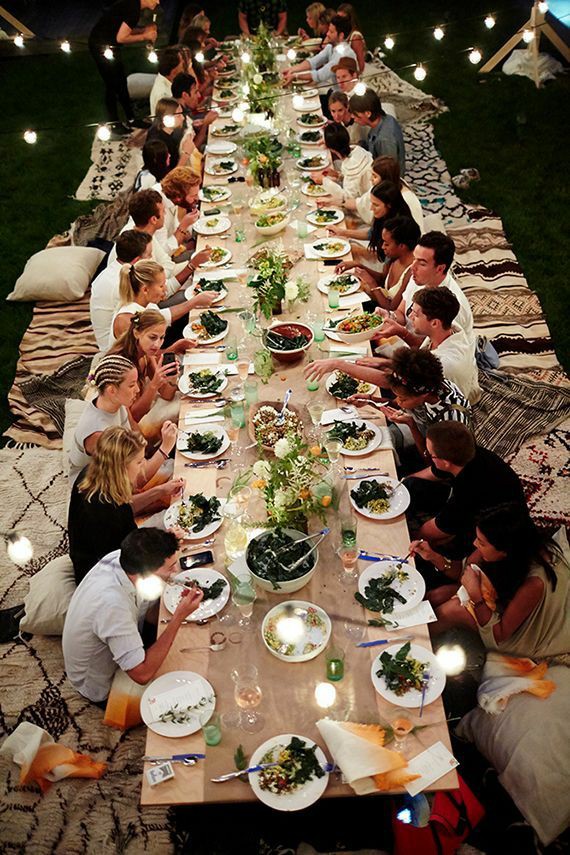 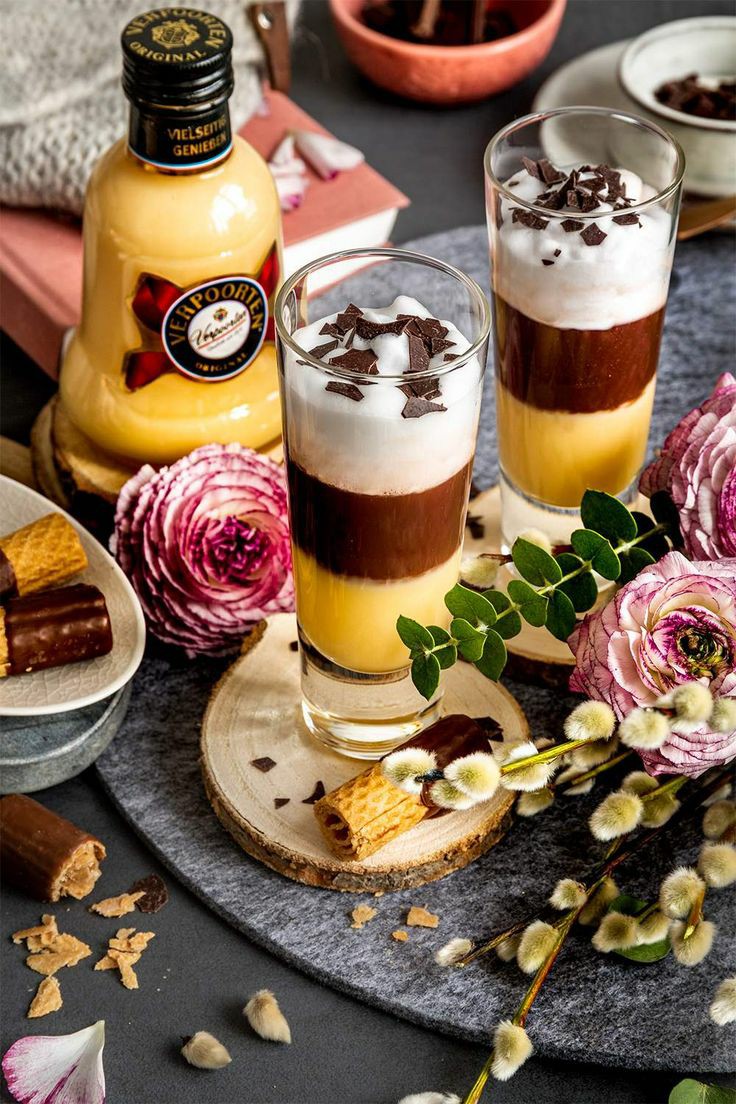 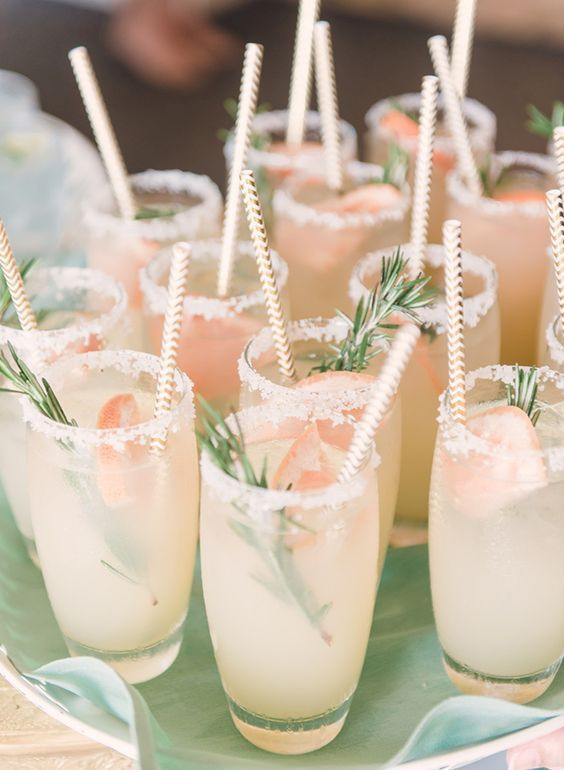 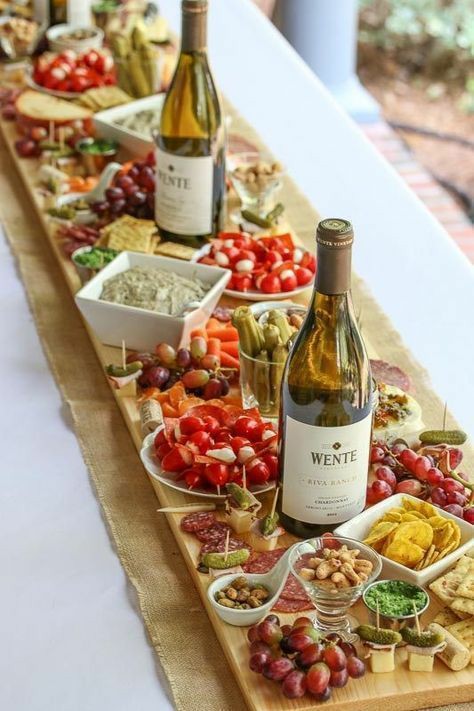 CONTENTWedding CelebrationProm partyHoly baptismGarden partyBirthday party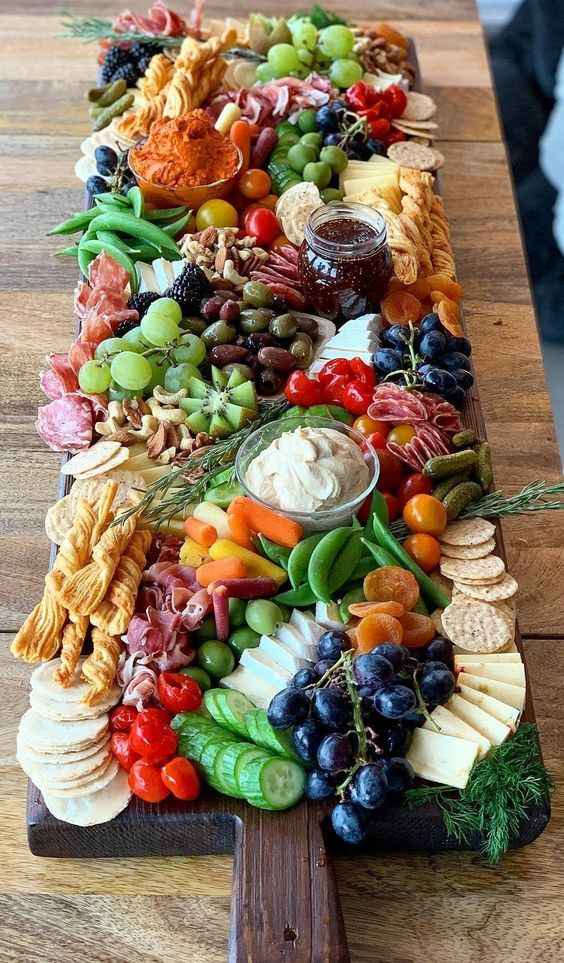 6.Anniversary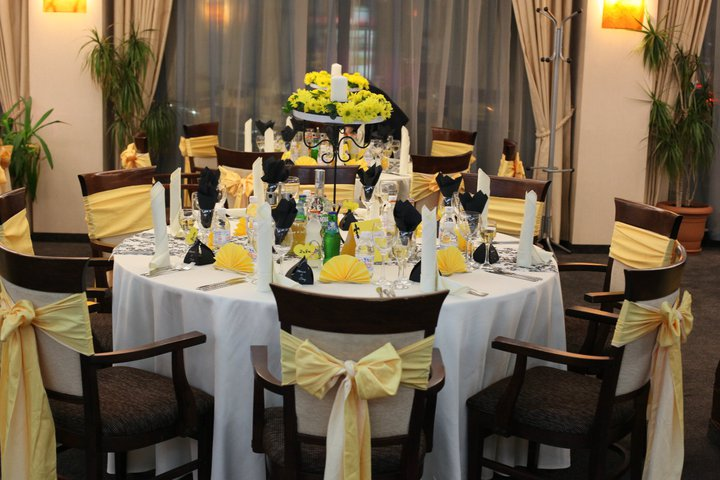 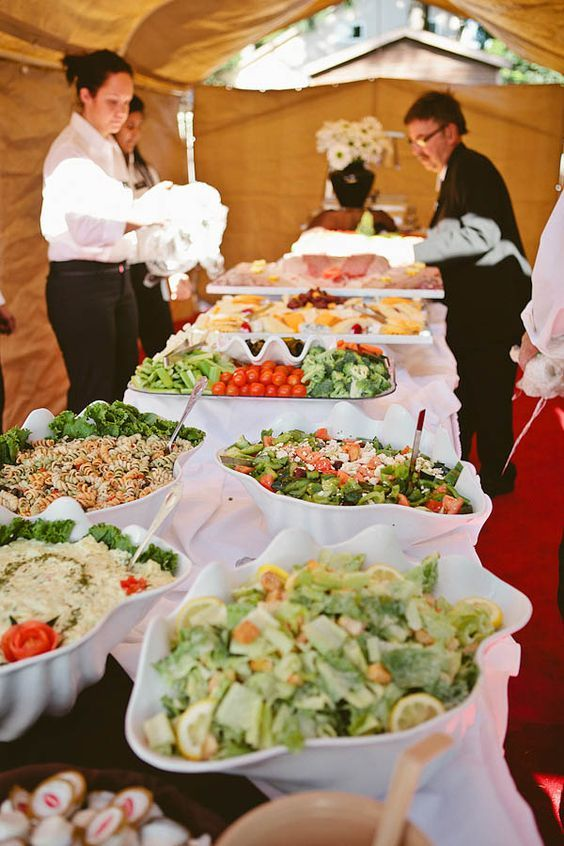 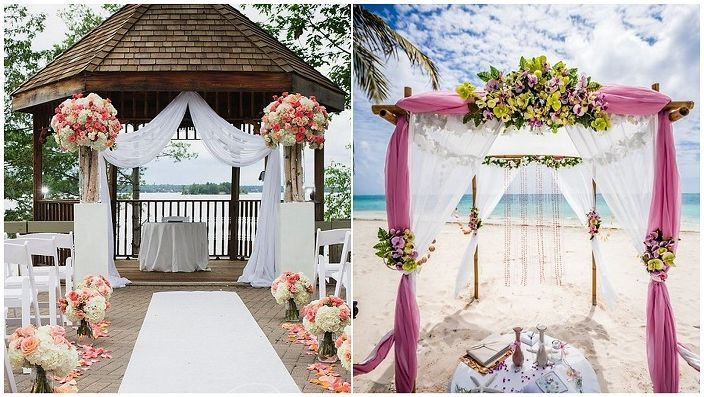 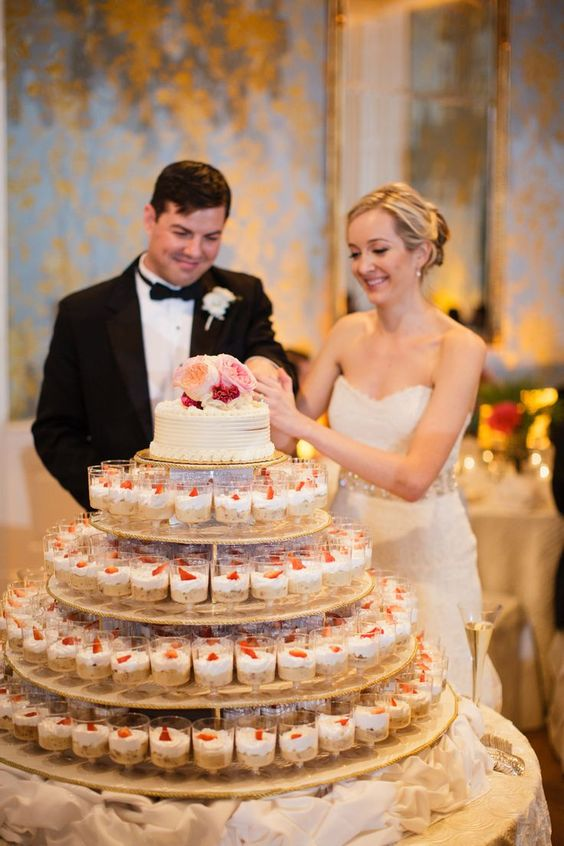 Do you dream of a perfectly organized wedding - elegance, good food, good service and a guarantee for your good mood? The team of Grand Hotel Heber will take care of all this!Free parking will welcome your guests.Preparing for the wedding is a real challenge that requires a lot of time, the right decisions and complex organization. That is why our team will be with you to plan together the organization of your wedding celebration. Knowing very well the details related to the preparation of the wedding, we will successfully help you in the distribution of the budget, menu selection, wedding rituals and the event itself.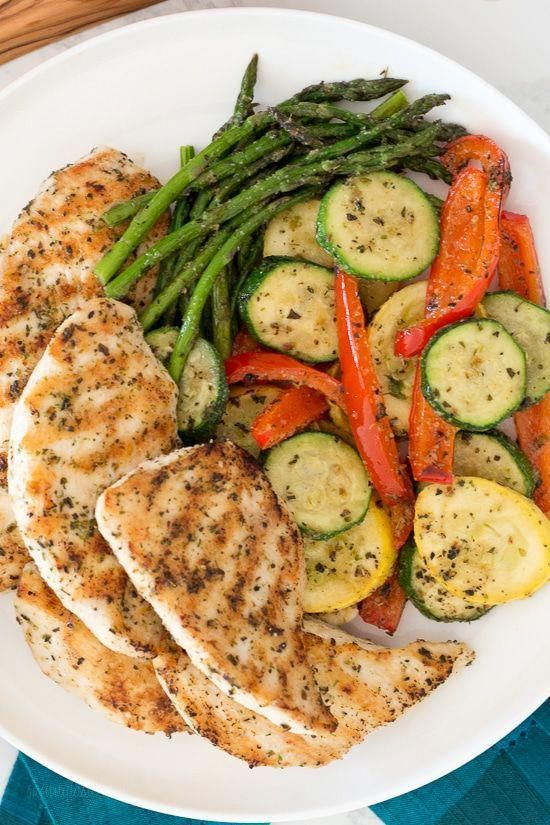 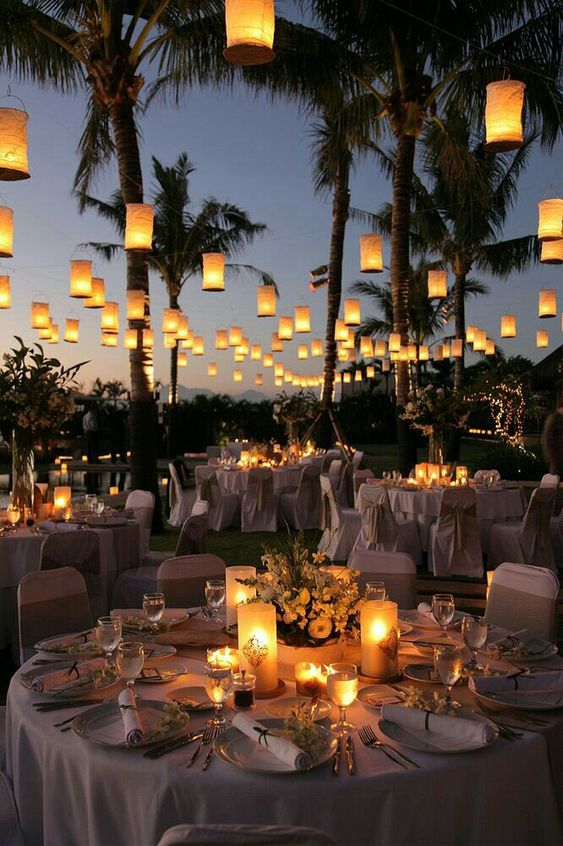 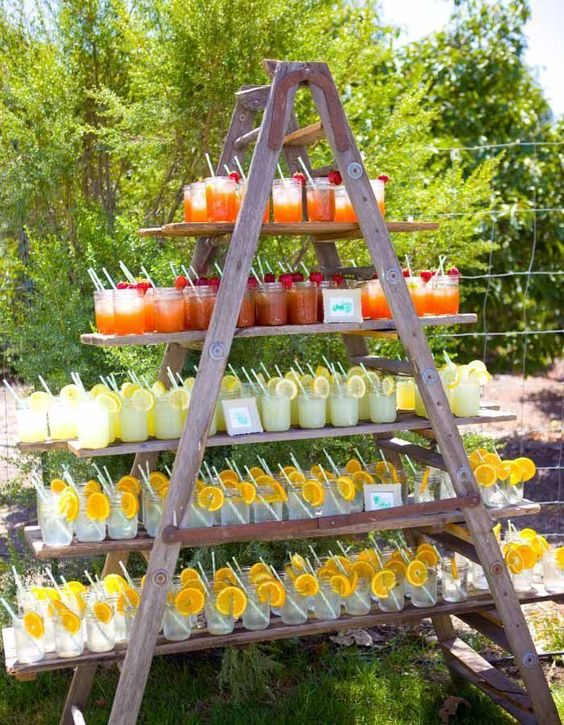 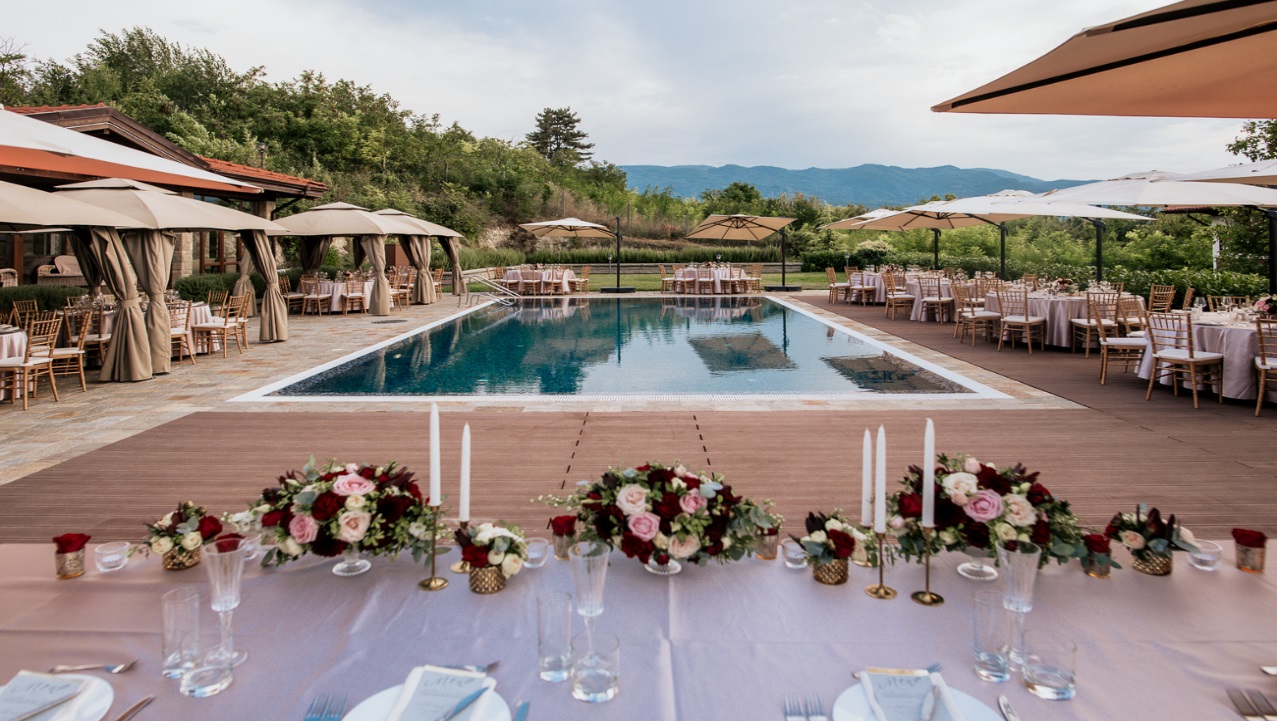 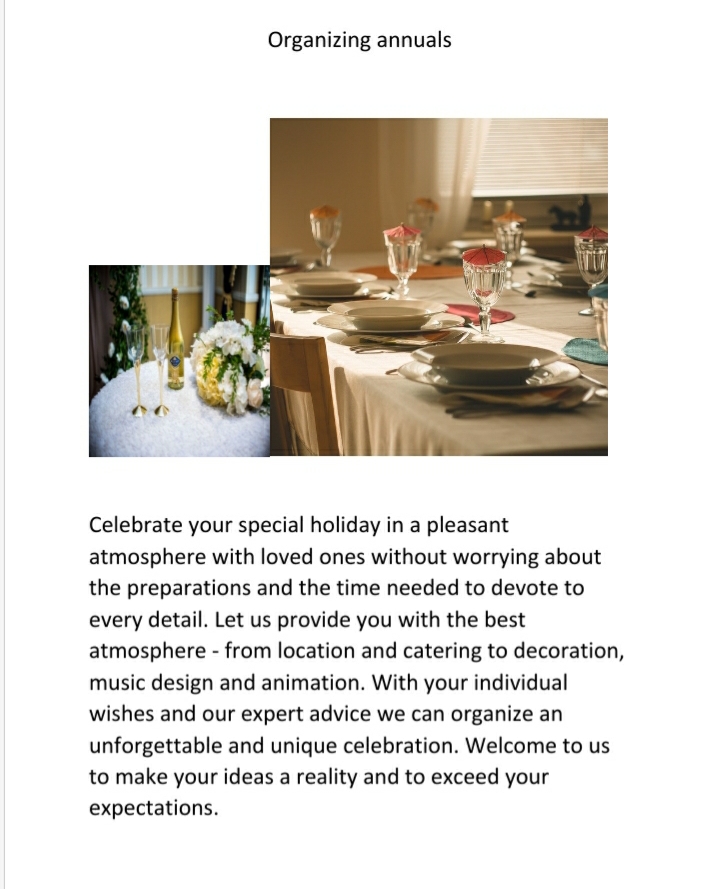 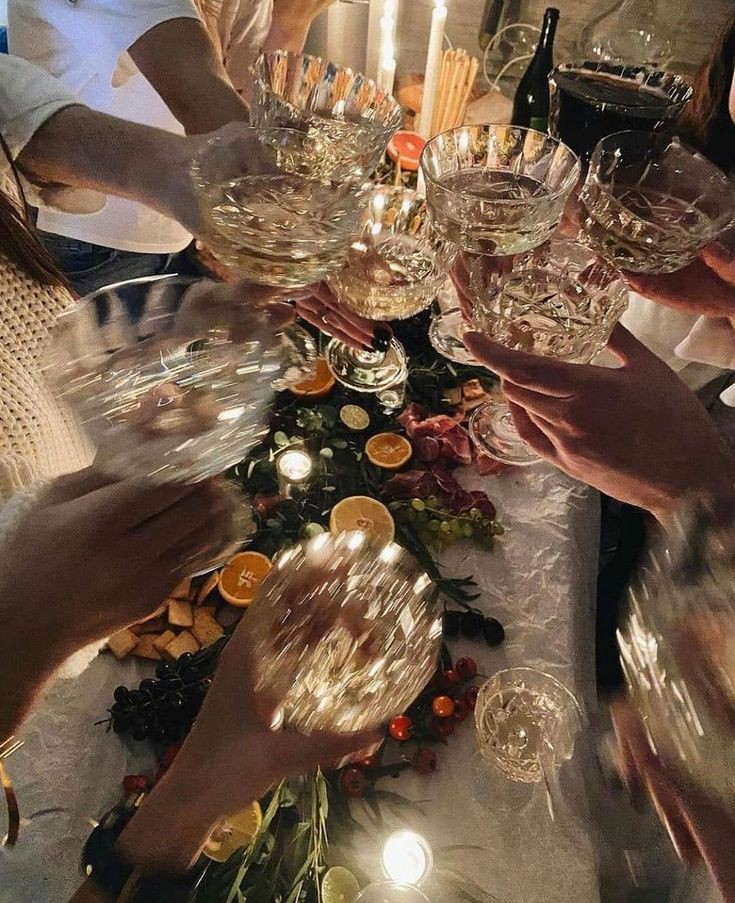 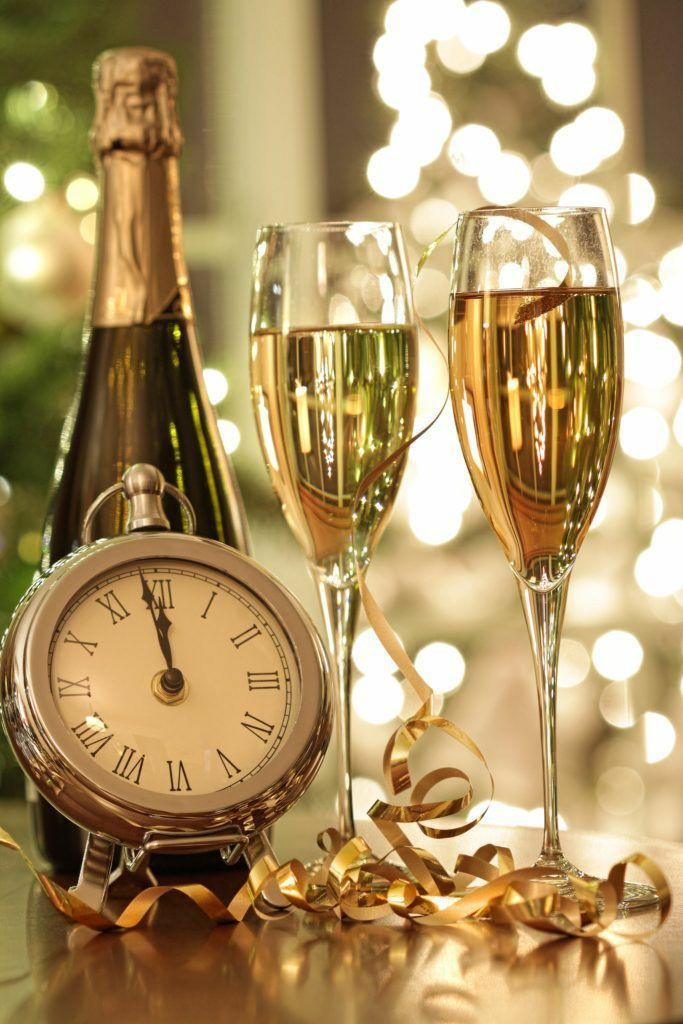 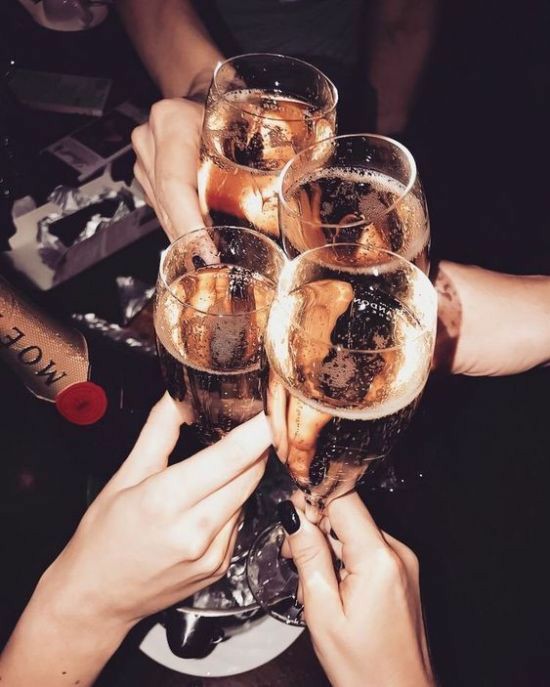 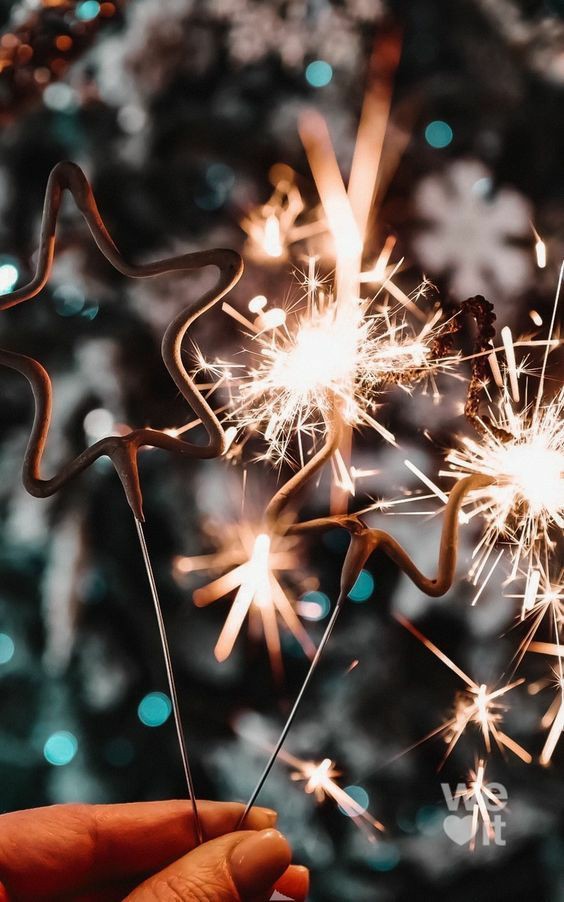 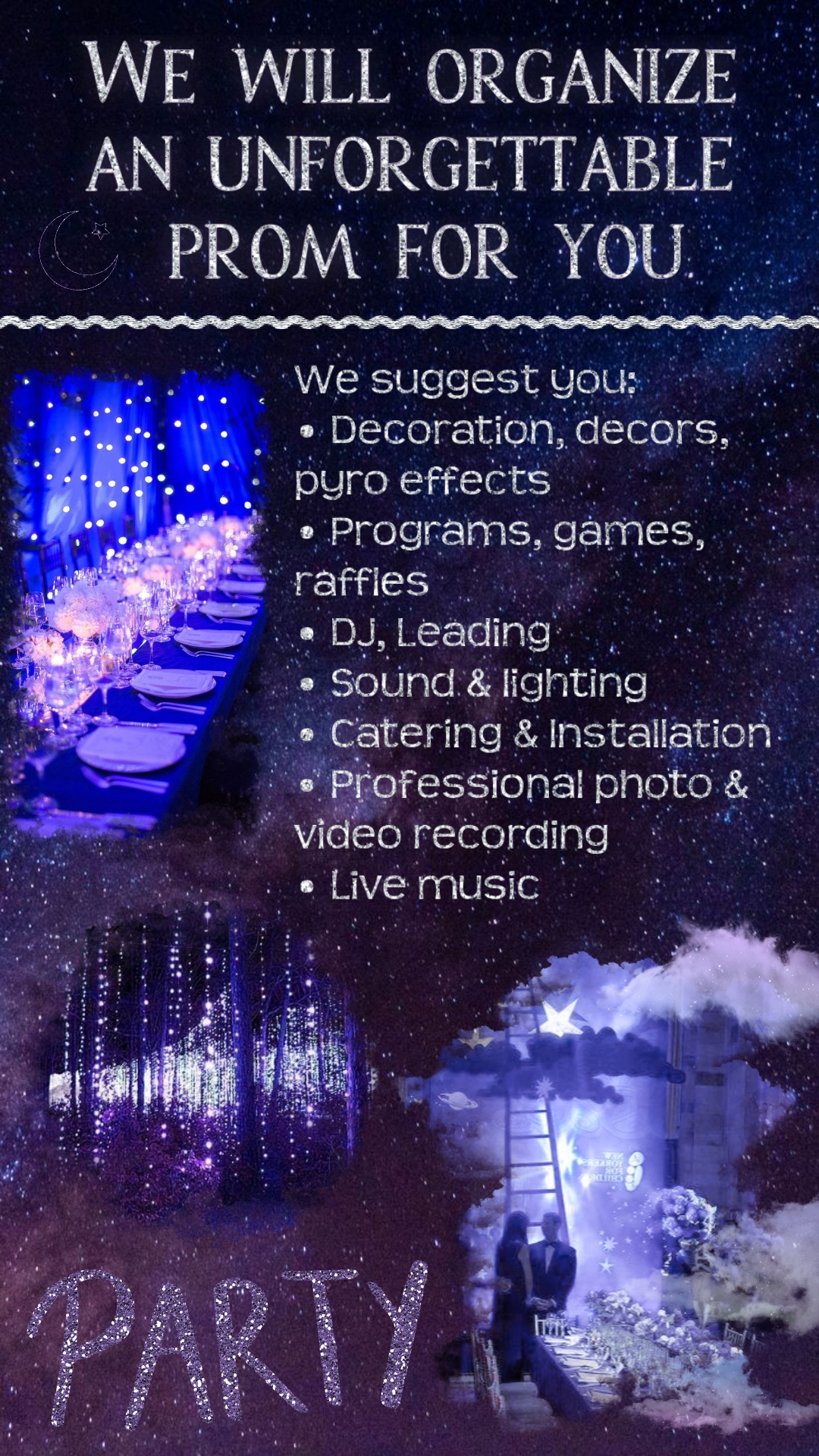 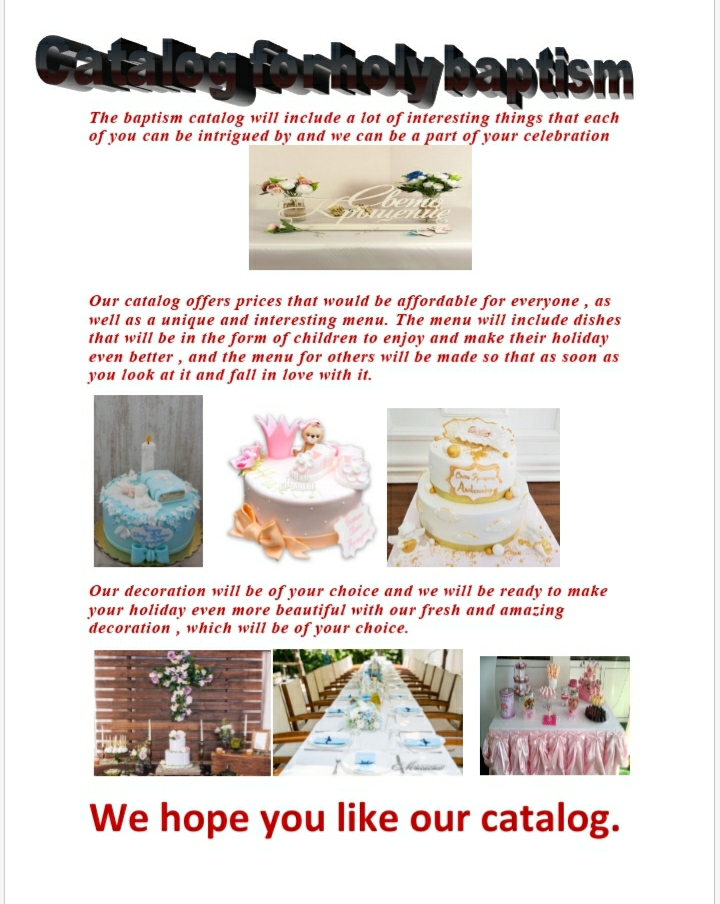 ,,Dream event''LTD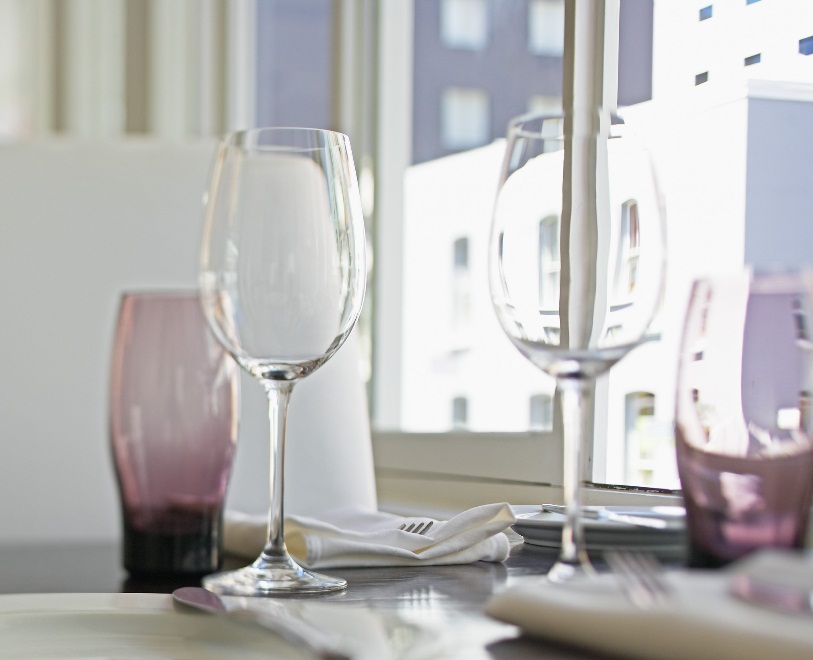 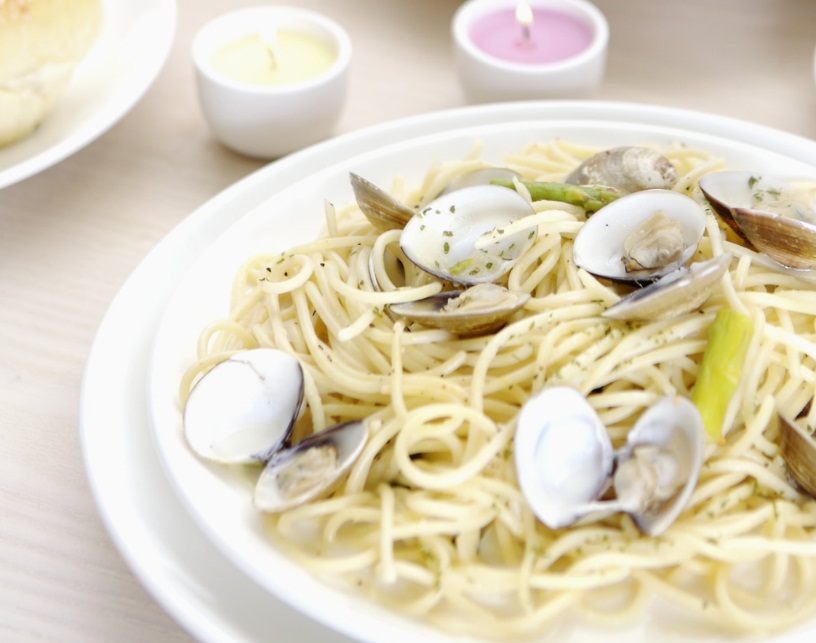 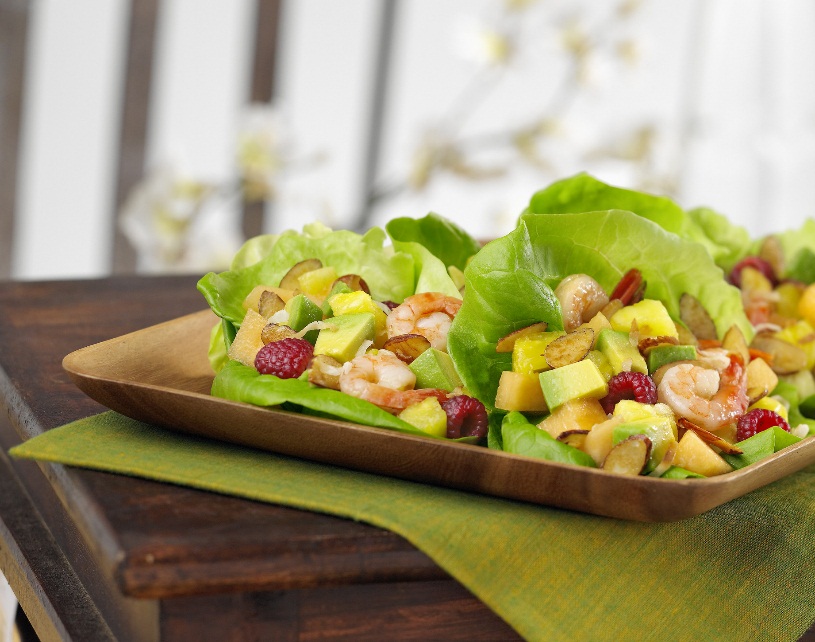 We are a company and we organize private parties, weddings, engagements, birthday parties etc. Our mission is to satisfy your wishes and make them come true for awesome prices!